ŠARENI KIŠOBRAN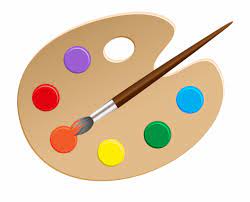 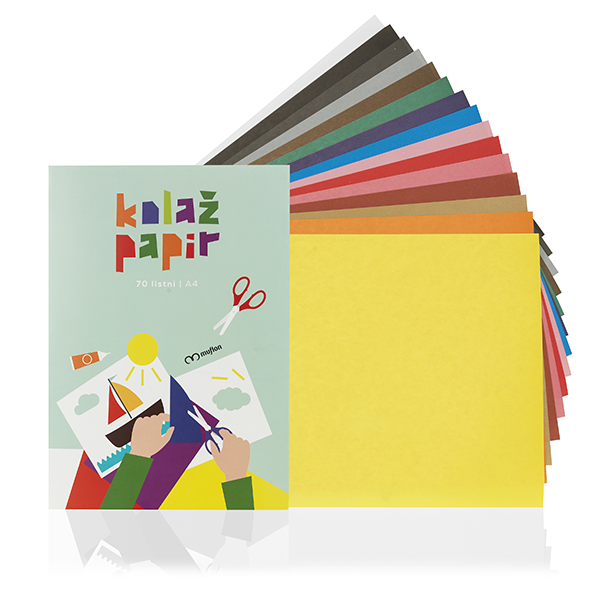 ISPUNI SLIKU KIŠOBRANA U PRILOGU POMOĆU KOLAŽ PAPIRA ILI BOJICA.NEKA BUDE VESEO I ŠAREN – BAŠ KAKVA NAM JE JESEN! 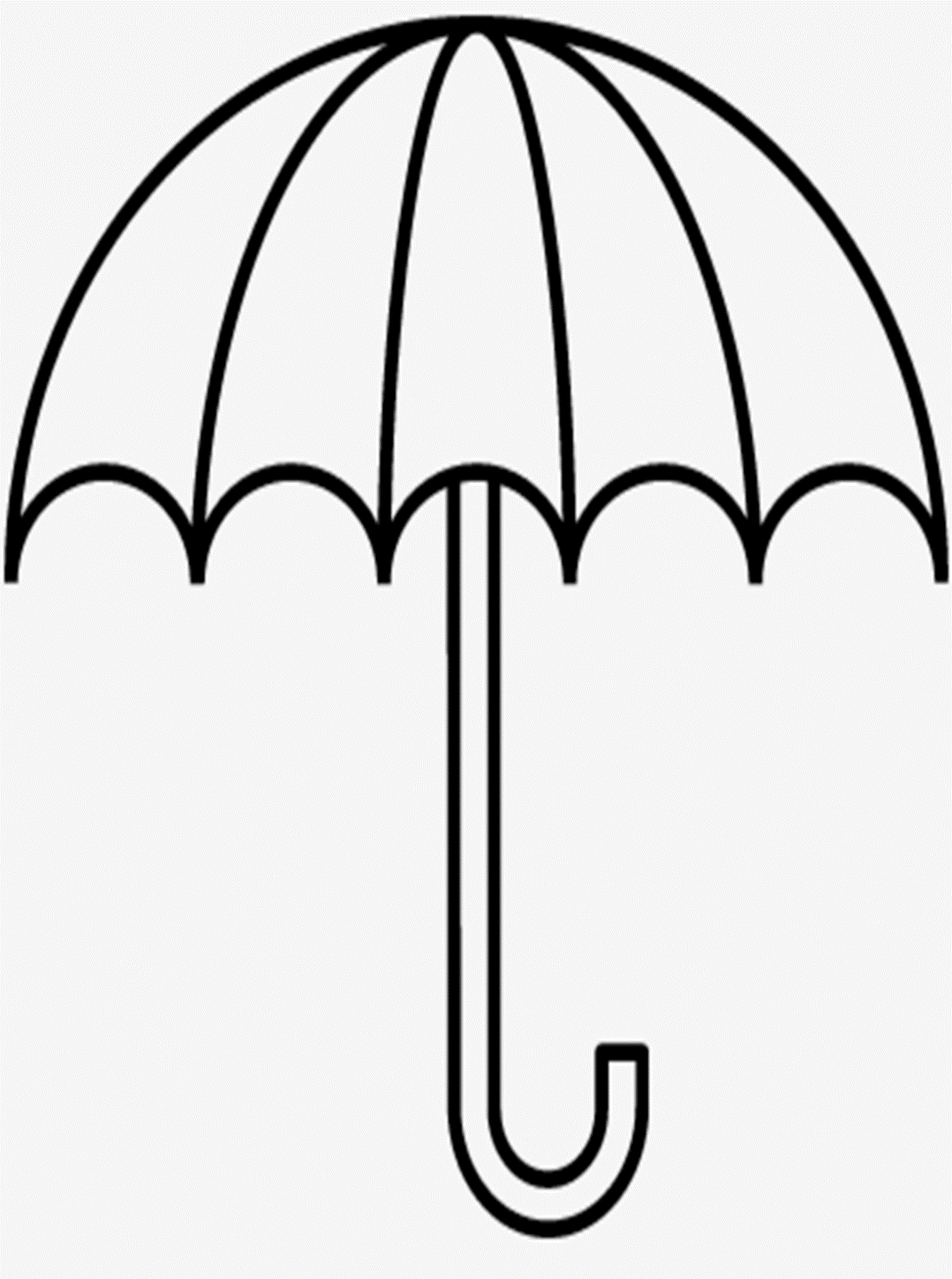 